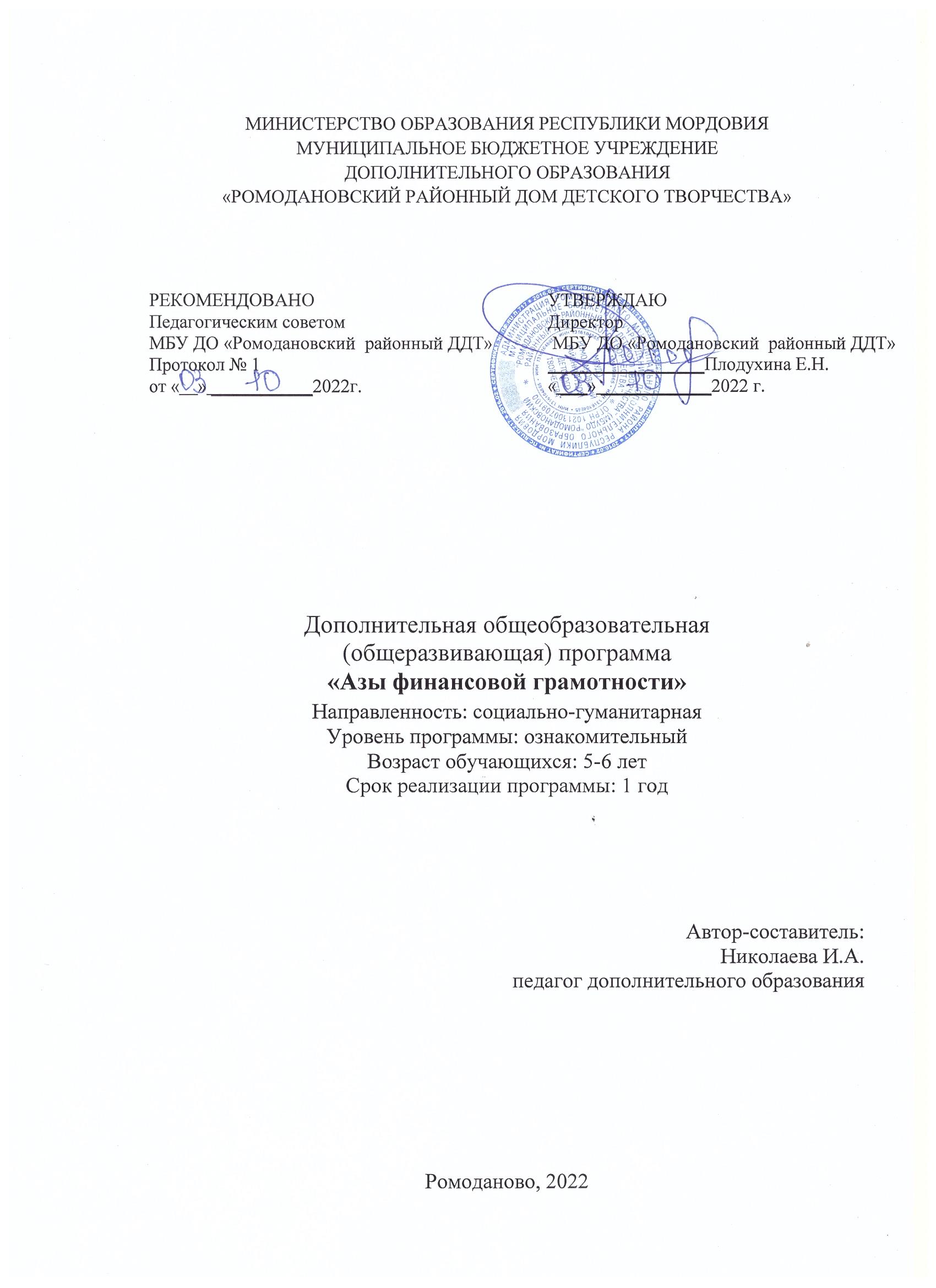      Структура программы                                   1. ПОЯСНИТЕЛЬНАЯ ЗАПИСКАСовременная жизнь диктует свои стандарты: в условиях рыночной экономики человеку в любом возрасте, чтобы быть успешным, необходимо быть финансово грамотным. Поэтому обучение детей основам  финансовой грамотности необходимо начинать уже в детском саду, ведь представления о деньгах и их применении начинают формироваться в дошкольном возрасте, чем раньше мы ознакомим  детей грамотно относится к собственным деньгам, и опыту использованию финансовых продуктов, тем более успешными они будут, когда вырастут. Основной идеей данной программы – создание комфортной среды общения для детей, развитие интеллектуальных способностей, формирование основ финансовой грамотности дошкольников, творческого потенциала каждого ребенка и его самореализацию. Нормативные основания для создания дополнительной общеобразовательной (общеразвивающей) программы:- Федеральный закон «Об образовании российской Федерации» от 29. 12. 2012 г. № 273-ФЗ;- Концепция развития дополнительного образования на 2015-2020 годы от 4.09.2014 г. № 1726-р;-Письмо Министерства образования и науки РФ от 11.12. 2006 г. № 06-1844 «Примерные требования к программам дополнительного образования детей»;- Методические рекомендации Министерства образования и науки РФ по проектированию дополнительных общеразвивающих программ (включая разноуровневые программы) от 18.11.2015 г. № 09-3242;- Приказ Министерства просвещения Российской Федерации от 09. 11 2018 г. № 196 «Об утверждении Порядка организации и осуществления образовательной деятельности по дополнительным образовательным программам»;- Приказ Министерства просвещения Российской Федерации от 03. 09 2019 г. № 467 «Об утверждении Целевой модели развития системы дополнительного образования детей»;- СанПин 2.4.4.3172-14 «Санитарно-эпидемиологические требования к устройству, содержанию и организации режима работы образовательных организаций дополнительного образования детей»;- Приказ Министерства образования республики Мордовия от 04. 03 2019 г. № 211 «Об утверждении Правил персонифицированного финансирования дополнительного образования детей в республике Мордовия»;- Устав МБУ  ДО «Ромодановский районный ДДТ»; В реализации программы используются новые формы развивающего обучения, при которых синтезируются элементы познавательного, игрового, поискового и учебного взаимодействия, которые диктуют современные требования к дошкольному образованию. Новизной  программы, является направленность курса на формирование финансовой грамотности дошкольников, на основе построения прямой связи между получаемыми знаниями и их практическим применением, пониманием и использованием финансовой информации на настоящий момент и в долгосрочном периоде.Актуальность программы, педагогическая целесообразностьФинансовая грамотность – это психологическое качество мышления человека, которое формируется в дошкольном возрасте и показывает умение и желание самостоятельно зарабатывать деньги и грамотно ими управлять. Чем раньше дети узнают о роли денег в частной, семейной и общественной жизни, тем раньше могут быть сформированы полезные финансовые привычки.Выбор темы кружка объясняется необходимостью повышения качества образовательного процесса в дошкольном учреждении. Формирование финансовой грамотности у дошкольников способствует развитию мышления, фантазии, кругозора ребенка, развитию речи. Дети приобретают навыки разумного ведения домашнего хозяйства, экономии средств.Дети должны знать, что деньги – это ценность, богатство, но им необходимо усвоить, откуда они берутся. Главная идея финансовой грамотности – связь денег с трудом.Обучая детей финансовой грамотности, мы помогаем им прояснить для себя связи между работой, заработком, затратами и сбережениями; они раньше поймут цену деньгам и научаться правильно принимать финансовые решения. В данной программе закрепляется представление о непростом мире предметов и услуг, как результата труда людей, человеческих взаимоотношений.Играя в профессии, дети постигают смысл труда, моделируют реальные жизненные ситуации, развивают фантазию, воображение и логику рассуждений, повышая интерес к экономическим знаниям.В дидактических играх систематизируются представления детей о мире финансовых явлений, терминах, закрепляются представления о понятии «реклама», обогащается словарный запас, развиваются коммуникативные и творческие способности детей.2. ЦЕЛЬ И ЗАДАЧИ ПРОГРАММЫЦель программы Создание благоприятных условий для формирования основ финансовой грамотности детей старшего дошкольного возраста. Для достижения поставленной цели поставлены следующие задачи:• Обучающие:- дать детям знания о первичных экономических понятиях;           -  научить детей правильному отношению к деньгам, способам их зарабатывания и разумному их использованию;               - научить детей правильно вести себя в реальных жизненных ситуациях, носящих экономический характер;- познакомить детей с основными экономическими понятиями (деньги, ресурсы, цена, и т.д.);- дать детям знания  о финансовой грамотности, организации производства;- формировать понятие основных правил расходования денег, умение учитывать важность и необходимость покупки.• Развивающие: - расширять знания детей о потребностях, учить понимать, чем отличаются потребности от желаний;- содействовать проявлению интереса у детей к профессиональной деятельности взрослых;- развивать память, внимание, речь, стимулировать активность детей;- развивать умение творчески подходить к решению ситуаций финансовых отношений посредством игровых действий.•Воспитательные:-воспитывать уважение к труду, людям труда, бережливого отношения ко всем видам собственности;-воспитывать умение правильного обращения с деньгами, разумного подхода к своим желаниям, сопоставление их с возможностями бюджета семьи;-воспитывать нравственно-экономические качества и ценностные ориентиры, необходимые для рационального поведения в финансовой сфере.                                Сроки реализации программы: программа рассчитана на один учебный год, с сентября  по май включительно.  Срок реализации программы –1год. 1-ый год обучения 72 часов в год.3. УЧЕБНО-ТЕМАТИЧЕСКИЙ ПЛАН4. СОДЕРЖАНИЕ ПРОГРАММЫ         5. КАЛЕНДАРНЫЙ УЧЕБНЫЙ ГРАФИКНА 2021-2022 УЧЕБНЫЙ ГОДГодовой календарный учебный график учитывает в полном объеме возрастные психофизические особенности воспитанников и отвечает требованиям охраны их жизни и здоровья.-количество учебных недель – 36;-количество учебных дней – 72;-продолжительность каникул – зимние с 1 января 2021 г. по 10 января 2021 глетние с 1 июня 2021 г. по 31 августа 2021 г.-дата начала и окончания учебного периода – 01.09.2020 г. по 31.05.2021 г6. ПЛАНИРУЕМЫЕ РЕЗУЛЬТАТЫ ОСВОЕНИЯ ПРОГРАММЫ  В результате освоения дополнительной общеразвивающей программы ребёнок может:применять в игровой деятельности основные экономические понятия и категории, которым было уделено внимание в ходе реализации проектных мероприятий (деньги, цена, товар, семейный бюджет и пр.);осознавать и соизмерять свои потребности и возможности;иметь представление о том, что зарплата – это оплата за количество и качество труда, пенсии за прошлый труд, а пособия на детей – это аванс детям в расчете на их будущий труд;проявляет ответственность за начатое дело;понимать, что расходы семьи не должны быть расточительными ;осознавать, что сбережения семьи – это денежные средства, которые могут остаться, если разумно расходовать свои доходы, и могут быть использованы для отдыха всей семьей или приобретения необходимых, вещей;понимать, что реклама может помочь, если она правдива, и напротив, навредить, бюджету семьи;осознавать правила честного зарабатывания денег, взаимосвязи понятий “труд-деньги”, понимание факта купли-продажи, деньги не возникают сами собой, а зарабатываются;понимать, что сначала зарабатываем – затем расходуем: в соответствии с этим, чем больше зарабатываешь и рациональнее тратишь, тем больше имеешь возможность приобрести;осознавать, что цена товара зависит от его качества, необходимости и от того, насколько трудно его изготовить;проявлять такие качества: умение честно соревноваться, радоваться успехам товарищей, проигрывать и не бояться проигрыша;иметь представления об элементарных правилах финансовой безопасности;осознавать главные ценности – жизнь, отношения, радость и здоровье близких людей – за деньги не купишь;следовать социальным нормам и общепринятым правилам общества.                                   7. ОЦЕНОЧНЫЕ МАТЕРИАЛЫНа кружке мы даем базовые финансовые знания для формирования у ребенка картины мира финансов, обучаем правильно распоряжаться деньгами. Сюда входят понятия денег и профессий, работы и бизнеса, понятие прибыли и расходов, товаров, услуг и цен, рекламы и различных других процессов, происходящих в финансовом мире.Для отслеживания динамики освоения образовательной программы осуществляется итоговая диагностика. Текущий контроль осуществляется в процессе проведения каждого учебного занятия и направлен на закрепление теоретического материала по изучаемой теме и на формирование практических умений. Итоговая диагностика проводится в конце обучения при предъявлении ребенком (в доступной ему форме) результата обучения, предусмотренного программой) Мониторинг проводит воспитатель. Основной задачей мониторинга является определение степени освоения ребёнком программы по основам финансовой грамотности. Данные о результатах мониторинга заносятся в диагностический лист освоения знаний детей в рамках программы. Анализ диагностического листа позволяет оценить эффективность образовательного процесса в дошкольном образовательном учреждении по финансовой грамотности дошкольников. Уровень освоения программы:Низкий – ребёнок не проявляет инициативы при планировании своей деятельности, не знает профессии, не имеет представление о деятельности людей некоторых профессий. Отсутствует творческий потенциал. Ребёнок не имеет представление, что такое семейный бюджет. Не ориентируется в экономических понятиях и терминах. Отсутствует системное видение окружающего мира. Имеет нечеткое представление о качествах хозяина (бережливость, аккуратность). Не выражает сожаления по поводу сломанных игрушек, вещей. Не делится со сверстниками. Средний – ребёнок ориентируется и имеет представление с помощью воспитателя о профессиях и содержании их труда, о семейном бюджете. С помощью воспитателя разбирается в экономических понятиях и терминах. Стремится аргументировать свои суждения. Может объяснить, чем заняты родители, в чем ценность их труда, имеет элементарное представление о семейном бюджете. Интерес к труду взрослых устойчив. Высокий – ребёнок активно использует знания о профессиях их связях и отношениях, чётко выделяет, что такое семейный        бюджет. Владеет речью-доказательством, верно, обосновывает ценность каждого вида труда. Проявляет устойчивый интерес к труду взрослых, стремление оказать посильную помощь. Понимает товар как продукт труда, имеющий цену, зависящую от качества. Имеет чёткое представление о труде людей, о продукте и товаре. С уважением относится к труду людей. Проявляет творческий потенциал.8. ФОРМЫ ОБУЧЕНИЯ, МЕТОДЫ, ПРИЕМЫ.     Основными формами занятий являются теоретические и практические занятия.  Первый  год обучения –  рассчитан на 2 часа еженедельно. Для реализации современных образовательных технологий: индивидуальный подход, доступность и результативность обучения .Образовательная деятельность по формированию основ финансовой грамотности проводится в различных формах: беседы о финансовой грамотности с привлечением родителей, использование ИКТ-технологий, виртуальные экскурсии, тематические беседы по ознакомлению с деньгами разных стран, элементарными финансовыми понятиями, сюжетно-ролевые игры, решение проблемных ситуаций, чтение художественной литературы, использование сказок с экономическим содержанием.Ведущим видом деятельности для детей дошкольного возраста является игра. В игре ребенок как бы проживает недосягаемую для него действительность. Поэтому финансовая грамотность дошкольников формируется в ходе игры, используя различные методы и приемы в их сочетании.Программа разработана для детей старшего дошкольного возраста 5-6 лет.Образовательная деятельность с детьми организуется один раз в неделю, во второй половине дня, длительность – 25 минут.9.МАТЕРИАЛЬНО-ТЕХНИЧЕСКОЕОБЕСПЕЧЕНИЕ ПРОГРАММЫДля организации образовательной деятельности необходимы следующие условия: - кадровые: требуется педагог дополнительного образования, обладающий не только профессиональными знаниями, но и компетенциями в области организации интерактивной деятельности детей; - материально-технические: современная предметная среда ; -информационные: демонстрационный и раздаточный материал; видеоматериалы; учебно-методические пособия. СПИСОК ЛИТЕРАТУРЫ 1.  Аменд А.Ф., Саламатов А.А. Формирование нравственных представлений дошкольников в процессе экономического воспитания // Детский сад от А до Я. 2003. №4. с.55.2.  Аношина Л.М. Экономическое воспитание старших дошкольников в процессе ознакомления с новыми профессиями // Детский сад от А до Я. 2003. №4. с.103.3.  Белокашина С.В. Экономика и дети. Пословицы и поговорки // Дошкольная педагогика. 2009. №7. с.8.4. Бокарев А.А. Повышение уровня финансовой грамотности населения в Российской Федерации/А.А. Бокарев//Финансы.-2010-№9.-С.3-6. 3. 5.  Горяев, А., Финансовая грамота для школьников. Спецпроект Российской экономической школы по личным финансам / А. Горяев, В. Чумаченко – 2010. – 42 с. 6.  Зеленцова А.В. Повышение финансовой грамотности населения: международный опыт и российская практикаа. А.В. Зеленцова,  Е.А. Блискавка, Д.Н. Демидов. – М.: КноРус, 2012.-106 с.Коннова, З.П., Развитие игровой активности дошкольников / З.П. Коннова, И.В. Малышева, Л.А. Пенькова, С.В. Пыркова – Москва: Сфера; – 2010. Козлова, С.А. Теория и методика ознакомления дошкольников социальной действительностью / С.А. Козлова – Москва, 1998. 9. Смоленцева А.А. Введение в мир экономики, или Как мы играем в экономику: Учебно-методическое пособие, - СПб.: «Детство – пресс», 2001. – 176с.10. Смоленцева А.А. Знакомим дошкольника с азами экономики с помощью сказок. М.: АРКТИ, 2006. – 88 с.11. Смоленцева А.А. Проблемно-игровая технология экономического образования дошкольников // Детский сад от А до Я.2003. №4. с.63. 12.  Шатова А.Д. Тропинка в экономику. Программа. Методические рекомендации. Конспекты занятий с детьми 5–7 лет. М.: «Вентана-Граф», 2015. 176 с.13.  Шатова, А.Д. Программа «Дошкольник и … экономика»/А.Д. Шатова – Москва, 2018.14. Ягунова Н.М. Приобщение дошкольников к экономике в творческих видах деятельности // Детский сад от А до Я.2003. №4. с.128.                                                   Интернет источники https://www.maam.ru/detskijsad/konspekt-zanjatija-po-finansovoi-gramotnosti-dlja-starshih-doshkolnikov-mashina-vremeni.htmlПояснительная записка программы3Цели и задачи программы6Учебно-тематический план программы8Содержание программы9Календарный учебный график программы    18Планируемые результаты освоение образовательной программы18Оценочные материалы программы20Форма обучения, методы, приемы, формы организации учебного процесса, формы и типы занятий, формы контроля21Материально - техническое обеспечение программы22Список использованной литературы    23№Тема             Количество часов             Количество часов             Количество часов№ВсегоТеорияПрактика1Без труда нет жизни на земле.8352Что такое деньги, откуда они берутся и зачем они нужны8353Покупаем, продаём и обмениваем 8354Тратим разумно, сберегаем и экономим8355Учимся занимать и отдавать долги.8356Учимся планировать8357Богатство и бедность8358Рекламы разные нужны и для продаж очень важны8359Интеллектуальные игры.835ВСЕГО722745Тема 1. Без труда нет жизни на землеТема 1. Без труда нет жизни на землеТема 1. Без труда нет жизни на землеТема 1. Без труда нет жизни на земле1. Труд - основа жизни1. Труд - основа жизниТрудиться означает что-то делать, созидать для себя, на благо своей семьи,
близких людей, друзей, домашних
питомцев и пр.Любой труд – это хорошо, сидеть без дела – это плохо.Виды
домашнего труда
Беседа, игра-соревнование «Мои домашние обязанности», папка-передвижка «наша семья трудится», тематический стенд о труде2. Работать и зарабатывать

2. Работать и зарабатывать

Работать означает трудиться за вознаграждение. зарабатывать – получать
вознаграждение за выполненную работу (также можно заработать наказание
за провинность, проступок и т. п.)Беседа, ситуационные задачки, игра «Вот так заработали!», фотовыставка, конкурс проектов «трудиться полезно и почетно»3. Все работы хороши,
выбирай на вкус

3. Все работы хороши,
выбирай на вкус

Профессии. Продукты труда: товары
и услуги. Продукты труда используются
человеком для себя или для продажи
(товар)Игры «Что создается трудом», «Как
продукт труда в товар превращается»,
викторины «Угадай профессию», «Услуга
или товар», загадки «Все профессии
важны, все профессии нужны», угадай
профессию по продукту труда4. Творческое занятие 
4. Творческое занятие 
Разбираемся, что будет, если люди
перестанут работать и трудитьсяЧитаем, обсуждаем, разгадываем загадки, представляем – рисуем5. Мини-спектакль
«без труда не вытащишь и рыбку из пруда»

5. Мини-спектакль
«без труда не вытащишь и рыбку из пруда»

Закрепляем понятия «трудиться, работать и зарабатывать»Интерактивный мини-спектакльТема 2. Что такое деньги, откуда они берутся и зачем они нужныТема 2. Что такое деньги, откуда они берутся и зачем они нужныТема 2. Что такое деньги, откуда они берутся и зачем они нужныТема 2. Что такое деньги, откуда они берутся и зачем они нужны6. Как придумали
деньги

6. Как придумали
деньги

Деньги - мера оценки труда (вознаграждение за проделанную работу), универсальное средство обмена (инструмент обмена товаров и услуг)Беседа, чтение, рассказ7. Какие бывают деньги, как они выглядяти откуда берутся

7. Какие бывают деньги, как они выглядяти откуда берутся

Виды денег (монета, банкнота, пятак,рубль и пр.). Изготовление денег: печать, чеканкаБеседа, исследование, чтение, игра
«нарисуем деньги для нашей группы», придумываем деньги для группы, тематический стенд «Какие деньги были и какими стали (эволюция денег)»8. Как деньги попа
дают к нам в дом.
трудовая денежка
всегда крепка
8. Как деньги попа
дают к нам в дом.
трудовая денежка
всегда крепка
Труд и доходы. Вознаграждение за честный труд, заработная плата родителей, пенсия дедушек и бабушек. Считай деньги в своем кармане, а не в чужом
Беседа, обсуждение, игра «Как потопаешь, так и полопаешь», ситуационные задачки, сказка «трудовые деньги», рассказ для родителей «Отец и сын»9. Где живут деньги9. Где живут деньгиДенежку бережем. Кошельки, копилки, сейфы, банки и банковские карточки, пр.
Игра «денежкин домик», сказка «Где живут денежки?», обсуждение. Папка передвижка «Мы идем в банк»10. Мини-спектакль
«Зайкина находка»
10. Мини-спектакль
«Зайкина находка»
Закрепляем понятие «деньги»Интерактивный мини-спектакльТема 3. Покупаем, продаем и обмениваемТема 3. Покупаем, продаем и обмениваемТема 3. Покупаем, продаем и обмениваемТема 3. Покупаем, продаем и обмениваем11. Потребности и желания

11. Потребности и желания

Домашнее хозяйство, главные потребности человека, желания и капризы.
Соотносим потребности, желания
и возможностиИсследование: что необходимо человеку для жизни, игра «Выбираем самое важное», ситуационные задачки, рассказ «Про капризного Артема», обсуждение12. Мини-спектакль
«Желания Волчонка
зубастика»

12. Мини-спектакль
«Желания Волчонка
зубастика»

Различаем разницу между желаниями и потребностями. Учимся задавать себе вопрос и оценивать: действительно ли мне очень нужна та или иная вещь, игрушка и пр., есть ли возможность это купитьИнтерактивный мини-спектакль13. Где покупают
и продают разные
товары
13. Где покупают
и продают разные
товары
Торговые предприятия: магазины, киоски, ларьки, базары, рынки, ярмаркиИгра «Где что купить?», обсуждение, тематический стенд, папка-передвижка «Мы идем за покупками»14. Наша мастерская14. Наша мастерскаяИзготавливаются товары для ярмарки: рисуем, клеем, вырезаем, лепим и пр.Творческо-трудовая деятельность15. Стоимость и цена
товара

15. Стоимость и цена
товара

Разбираем цепочку «товар-стоимость
цена». Определяем стоимость товара
(сделанных поделок: затраченные
материалы, наше время и наш труд)
и формируем ценуИгра «Сколько это стоит?», беседа «Как складывается стоимость товара», обсуждение16. Выгодно – невыгодно

16. Выгодно – невыгодно

Волшебные правила для покупателя
и продавца, обмен, подарок, рекламаСитуационные задачки, Игра «Выбираем:
дорого - дешево, выгодно - невыгодно», сказка «Что за птица?» - обмен, сказка «Как старик корову продавал» - что может реклама, обсуждение17. Русская ярмарка17. Русская ярмаркаЯрмарка и ее атрибуты: шуты и скоморохи, зазывалы, конкурсы и балаганы, шарманка, Петрушка, купцы, ремесленники, торговцы, торговые соглашения, хороводы, русская пляска, кулачные бои. Используем деньги нашей группы,
придуманные ранееОбсуждение, игра-праздник «русская ярмарка»: покупаем и продаем свои поделки, торгуемся, обмениваемся, заключаем торговые соглашения, веселимся. Конкурс проектов «Этой ярмарки краски». Организация мини-спектакля на тему «лесная ярмарка»Тема 4. Тратим разумно, сберегаем и экономимТема 4. Тратим разумно, сберегаем и экономимТема 4. Тратим разумно, сберегаем и экономимТема 4. Тратим разумно, сберегаем и экономим18. Тратим разумно,
экономим

18. Тратим разумно,
экономим

Деньги зарабатываются трудом,
и поэтому тратить их необходимо
только с пользой, относиться к ним
бережливо. бережливый человек всегда богаче. Воспитываем бережное отношение к труду и деньгамБеседа, чтение, игра «деньги получил – ерунды накупил», викторина «разумные траты сказочных героев», загадки
«Угадай, кто это?», игра «Открываем бутербродную, закупаем товар»19. Мини-спектакль
«Хочу и могу»

19. Мини-спектакль
«Хочу и могу»

Учимся различать понятия «хочу»
и «могу». наши желания «хочу», а на
ши возможности и ресурсы «могу».
Формируем ответственное отношение к принятию решения, которое проявляется в тесной взаимосвязи желаний и реальных возможностей по их осуществлениюИнтерактивный мини-спектакль20. Копим и сберегаем

20. Копим и сберегаем

Уясняем: зачем надо копить и сберегать, как можно копить, копить непросто, но полезно, ответственно и важноСитуационные задачки, папка-передвижка «Мы копим», обсуждение, игра «Копим и сберегаем»21. Мини-спектакль
«Мишкина копилка»

21. Мини-спектакль
«Мишкина копилка»

Закрепляем понятия «откладывать,
копить, сберегать». Обыкновенная
копилка поможет понять, как важно
прилагать усилия к тому, чтобы обрести желаемую вещь, научит экономить и даст возможность распоряжаться личными деньгамиИнтерактивный мини-спектакль22. Творческое  занятие
«Наша мастерская»


22. Творческое  занятие
«Наша мастерская»


Развивать у детей потребность радовать близких добрыми делами, экономить, беречь свои вещиДети занимаются посильным ремонтом игрушек и пр., в том числе принесенных из дома, делают поделки и экономят материал: бумагу, краски,  пластилин и пр.23. Мини-спектакль
«День рождения»
23. Мини-спектакль
«День рождения»
Узнаем, что о подарках надо думать
заранее, подарки надо подбирать или
мастерить с умом. бережливость,
экономия – это разумное отношение
к расходам (они не бессмысленны,
а направлены на достижение конкретных целей), результатам труда, забота, умение делиться и отдавать в случае острой необходимости, прийти на помощь ближнему, поделиться свои ми сбережениями, порой абсолютно
бескорыстноИнтерактивный мини-спектакльТема 5. Учимся занимать и отдавать долгиТема 5. Учимся занимать и отдавать долгиТема 5. Учимся занимать и отдавать долгиТема 5. Учимся занимать и отдавать долги24. Занимаем и одалживаем

24. Занимаем и одалживаем

Знакомимся с понятиями «одалживать, занимать». занять – взять что-то взаймы на время, одолжить – дать что-то взаймы на времяБеседа, ситуационные задачки, игра
«занять и одолжить», папка-передвижка «занимаем и одалживаем»25. Долги 
25. Долги 
Знакомимся с рассказом Валентины
Осеевой «долг» и русской поговоркой «долги к земле
придавили». Выясняем, что долг может быть не только денежным, невыполненные обещания - это тоже долгЧтение, обсуждение, читаем рассказ «долг», обсуждаем рассказ и русскую поговорку26. Заплатить долг
скорее, так будет
веселее

26. Заплатить долг
скорее, так будет
веселее

Осознаем, что если взял что-то в долг
на время, обязан вовремя вернуть
(возвратить). Воспитываем ответственность: если не уверен, что это получится, лучше не обещать и не занимать.
Долг – это серьезное обязательствоОбсуждаем русские пословицы:
Умей взять, умей и отдать!
бери да помни! не штука занять, штука отдать.
В долг брать легко, а отдавать тяжело27. Мини-спектакль
«Долг платежом
красен»

27. Мини-спектакль
«Долг платежом
красен»

Закрепляем понятия «занимать, одалживать, долг, должник»Интерактивный мини-спектакльТема 6. Учимся планироватьТема 6. Учимся планироватьТема 6. Учимся планироватьТема 6. Учимся планировать28. Все по плану! 
28. Все по плану! 
Знакомим с понятием «план».
Объясняем важность составления
планов. закладываем основы планирования. начинаем с планирования своего дня. Учимся организовывать свое времяИгра «План на следующий день», папка–передвижка «Мы ланируем», беседа29. Ставим цели29. Ставим целиВоспитываем желание и умение ста
вить перед собой цели, строить планы, действовать по плану и достигать целиСитуационные задачки, игра «наши
цели», тематический стенд30. Сделал дело –
гуляй смело

30. Сделал дело –
гуляй смело

Учимся подводить итоги – всего, что делали и планировали, анализировать поступки, искать эффективные решения, думать сообщаИгра «Сделал дело – гуляй смело»,
исследование, ситуационные задачки, обсуждение31. Мини-спектакль
«Все по плану!»

31. Мини-спектакль
«Все по плану!»

Закрепляем понятия «план, планировать»Интерактивный мини-спектакльТема 7. Богатство и бедностьТема 7. Богатство и бедностьТема 7. Богатство и бедностьТема 7. Богатство и бедность32. Хочу купить все! 
32. Хочу купить все! 
Выясняем, что не все продается и покупается, главные ценности - жизнь, мир, друзья, солнце, близкие люди и пр. - за деньги не купишьБеседа, ситуационные задачи, игра «Что нельзя купить?», читаем и обсуждаем рассказ «Как Валюша бабушке сон покупала»33. Наше богатство33. Наше богатствоФормируем представление о вечных ценностях: любви, доброжелатель ности, милосердии, взаимопомощи, которые наряду с денежным благополучием позволяют воспитать целостную гармоничную личностьЧитаем и обсуждаем сказку «бедные богатые», «Ум и богатство» (абазинская народная сказка), конкурс проектов «наше богатство», беседа, ситуационные задачки34. Жадность34. ЖадностьРазбираемся, что такое жадность и почему это плохо для человека. Жадность бессмысленна, жадному человеку всегда всего малоЧитаем и обсуждаем рассказ
В. Сухомлинского «Жадный мальчик», ситуационные задачки, обсуждаем поговорки:
– Всех конфет не переешь, всех одежд не переносишь.
– Сам потонет, а воды не даст.
– Щедрый бедности не знает.
– Щедрому весь мир родня35. Творческое за
нятие: изображаем
щедрость и жадность
35. Творческое за
нятие: изображаем
щедрость и жадность
Читаем стихи о жадности, обсуждаем такое качество человека, как щедрость, изображаем при помощи рисунков и лепки из пластилина
Читаем о щедрости и жадности и изображаем щедрость и жадность:
– «Жадина» аким яков;
– «Жадина» татьяна Казырина;
– «Жадина» Эмма Мошковская36. Мини-спектакль
«бережливые друзья»
36. Мини-спектакль
«бережливые друзья»
Осознаем, что бережливый человек всегда умеет трудиться, мастерить своими руками и получать удовлетворение от того, что сделал что-то самостоятельноИнтерактивный мини-спектакльТема 8. Рекламы разные нужны и для продаж очень важныТема 8. Рекламы разные нужны и для продаж очень важныТема 8. Рекламы разные нужны и для продаж очень важныТема 8. Рекламы разные нужны и для продаж очень важны37.  Зачем нужна реклама37.  Зачем нужна рекламаПознакомить детей с понятием «Реклама товара», для чего она нужна и как её лучше организовать. Воспитывать у детей творчество, интерес к экономикеСоставление рекламы.Сэжетно – ролевая игра «Магазин».Чтение сказки «Как стариккорову продавал»38.Деловая игра «Рекламное агенство»38.Деловая игра «Рекламное агенство»Учить детей практически рекламировать  продукцию и услугИгра «Рекламное агенство».39.Рекламы разные нужны39.Рекламы разные нужныСоздать условия для высказывания своих мыслей, познаний, учить выслушивать других товарищейБеседа о назначении рекламы. Составить самостоятельно рекламу любимой игрушке.40.Мини-спектакль40.Мини-спектакльЗакрепляем понятие «Реклама»Интерактивный мини-спектакльТема 9. Интеллектуальные  игрыТема 9. Интеллектуальные  игрыТема 9. Интеллектуальные  игрыТема 9. Интеллектуальные  игры41.Интеллектуальнаяигра «Кто хочет стать миллионером»41.Интеллектуальнаяигра «Кто хочет стать миллионером»Закреплять финансовые знания детей, через интеллектуальную игру.Игра «Кто хочет стать миллионером»42.Коллективная игра «Если бы у меня был миллион»Закреплять практические навыки детей по рациональному использованию заработанных средств.Закреплять практические навыки детей по рациональному использованию заработанных средств.Игра «Если бы у меня был миллион»43. Викторина «Что мы узнали о финансах»Закреплять полученные знания .Закреплять полученные знания .Викторина «Что мы узнали о финансах»